GEOGRAFIA LICENCIATURA - 5º PERÍODOEXISTEM VAGAS PARA O CURSO DE GEOGRAFIA NAS SEGUINTES DISCIPLINAS DA FACED:EDU147 – PRÁTICA ESCOLAR EM POLÍTICAS PÚBLICAS E GESTÃO DO ESPAÇO ESCOLAR – PROFA. LORENE – TURMA C – 5ª: 18-20:00ADE103 – POLÍTICAS PÚBLICAS E GESTÃO DO ESPAÇO ESCOLAR – PROFA. LORENE – TURMA C – 3ª: 21-23:00 E 5ª: 19-21:00EDU054 – QUESTÕES FILOSÓFICAS APLICADA A EDUCAÇÃO – PROFA RITA PIMENTA – TURMA D – 2ª: 19-23:00EDU034 – ESTADO, SOCIEDADE E EDUCAÇÃO – PROF. MAGRONE – TURMA E – 2ª: 19-21:00 E 4ª: 21-23:00GEOGRAFIA LICENCIATURA - 7º PERÍODO ATENÇÃO: A disciplina LEM184 (Libras e educação para surdos) será ofertada apenas para formandos neste primeiro semestre de 2022, em função do número muito baixo de vagas ofertadas para o curso de Geografia e seguindo as instruções do Departamento que oferece esta disciplina. EXISTEM VAGAS PARA O CURSO DE GEOGRAFIA NAS SEGUINTES DISCIPLINAS DA FACED:EDU147 – PRÁTICA ESCOLAR EM POLÍTICAS PÚBLICAS E GESTÃO DO ESPAÇO ESCOLAR – PROFA. LORENE – TURMA C – 5ª: 18-20:00ADE103 – POLÍTICAS PÚBLICAS E GESTÃO DO ESPAÇO ESCOLAR – PROFA. LORENE – TURMA C – 3ª: 21-23:00 E 5ª: 19-21:00EDU054 – QUESTÕES FILOSÓFICAS APLICADA A EDUCAÇÃO – PROFA RITA PIMENTA – TURMA D – 2ª: 19-23:00EDU034 – ESTADO, SOCIEDADE E EDUCAÇÃO – PROF. MAGRONE – TURMA E – 2ª: 19-21:00 E 4ª: 21-23:00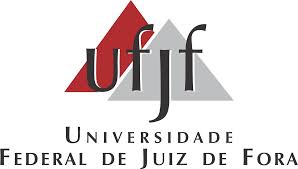 UNIVERSIDADE FEDERAL DE JUIZ DE FORAINSTITUTO DE CIÊNCIAS HUMANASCOORDENAÇÃO DO CURSO DE GEOGRAFIAQUADRO DE HORÁRIO –2022.1 – DIURNOLICENCIATURA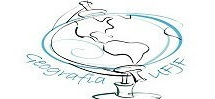 CÓDIGODISCIPLINAPROFESSOR(A)TURMACARGA HORÁRIAEDU240ENSINO DE GEOGRAFIA NA ESCOLA BÁSICA IMATEUSA30EDU242PRÁTICA ESCOLAR EM ENSINO DE GEOGRAFIA NA ESCOLA BÁSICA IMATEUSA60PEO039PROCESSO ENSINO APRENDIZAGEMSANDRELENAB60GEO113GEOGRAFIA URBANACLARICEA60GEO159GEOGRAFIA E EDUCAÇÃO AMBIENTALVICENTEA60GEO208PRÁTICA DE ENSINO EM GEOGRAFIA AGRÁRIASUBSTITUTOA30GEO211PRÁTICA DE ENSINO EM GEOGRAFIA URBANACLARICEA30GEO216PRÁTICA DE EMSINO EM GEOGRAFIA E EDUCAÇÃO AMBIENTALVICENTEA30ADE103POLÍTICAS PÚBLICAS E GESTÃO DO ESPAÇO ESCOLARLORENEB60EDU147PRÁTICA ESCOLAR EM POLÍTICAS PÚBLICAS E GESTÃO DO ESPAÇO ESCOLARLORENEB30HORASEGUNDATERÇAQUARTAQUINTASEXTA8GEO113EDU240GEO159PEO039EDU2429GEO113EDU240GEO159PEO039EDU24210GEO113PEO039GEO159GEO211EDU24211GEO113PEO039GEO159GEO211EDU242121314EDU147ADE10315EDU147ADE10316ADE103GEO21617ADE103GEO216CÓDIGODISCIPLINAPROFESSORTURMACARGA HORARIAEDU054QUESTÕES FILOSÓFICAS APLICADAS À EDUCAÇÃOMAXIMILIANOC60EDU216ESTÁGIO SUPERVISIONADO NO ENSINO DE GEOGRAFIA IJULIANAA140EDU218REFLEXÕES SOBRE A ATUAÇÃO NO ESPAÇO ESCOLAR I – ENSINO DE GEOGRAFIAJULIANAA60GEO124FORMAÇÃO TERRITORIAL DO BRASILFRANCISCOA60GEO213CARTOGRAFIA ESCOLARCIDAA60GEO214PRÁTICA DE ENSINO EM CARTOGRAFIA ESCOLARCIDAA30GEO215PRÁTICA DE ENSINO DE FORMAÇÃO TERRITORIAL DO BRASILFRANCISCOA30HORASEGUNDATERÇAQUARTAQUINTASEXTA8EDU216EDU2189EDU216EDU21810EDU216EDU21811EDU216EDU218121314GEO124EDU054GEO214GEO21315GEO124EDU054GEO214GEO21316GEO124EDU054GEO215GEO21317GEO124EDU054GEO215GEO2131819